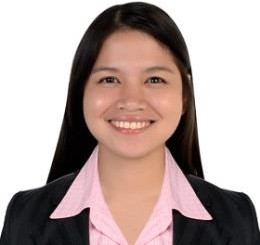 Detailed-oriented mechatronics engineer with over 4 years of experience in the mechanical design,production and manufacturing field. With knowledge in PTC creo element, auto CAD, pneumatics PLC, maintenance, troubleshooting, ISO9001, and production planning and control.PROFESSIONAL EXPERIENCEEpson Precision Philippine Incorporated (EPPI)	- Lipa Batangas, PhilippinesSenior Mechanical Designer - October 2016~May 2019Leading a design group with four-member and providing design direction on jigs, tools, and machinery used in production. Lead design review, evaluate and analyze design before fabrication.Managed all phases of design starting from design brainstorming, specification review, 3D/2D drawing, including drafting, dimensioning, tolerancing, prototyping and documenting results.Creates the design of jigs, fixtures, and machines based on the specification set and within the approved budget. Provide an overall schedule for the automation project to avoid a backlog.Confirm quality specification of every request jigs and machines and coordinates with related sections for the implementation of each automation activity to assure the smooth run on the production line.Developed jigs and machines with 156 manpower reduction that contributes to company yearly cost reduction.Commended for continues contribution of manpower reduction through automation.Epson Precision Philippine Incorporated (EPPI)	- Lipa Batangas, PhilippinesJunior Mechanical Designer - September 2015~October2016Gained mechanical design experience on both 3D and 2D by creating the mechanical design of all production types of equipment, jigs, tools, and machinery. Get familiarize on tube/hose/fitting design, sensors, pneumatics equipment, cylinder, and electrical components. Produced all technical reports such as specification, 3D/2D drawing, technical parts list, machine and troubleshooting guidelines, and safety documents. Assemble, evaluate, analyze and troubleshoot your design and know installation, maintenance and repair jigs, equipment and machinery.Epson Precision Philippine Incorporated (EPPI)	- Lipa Batangas, PhilippinesProduction Engineer - March 2015~September 2015Monitor day to day production activities and assure that production lines achieved daily target output. Perform engineering analysis to avoid downtime and outages. Maintain the documents in accordance to ISO. TECHNICAL SKILLS	PTC Creo ElementAutoCADGeometric Dimensioning and TolerancingMachine DesignPneumatics and Electro PneumaticsPLCTroubleshootingISO 9001 StandardsMicrosoft OfficeTeam ManagementProduction Planning and ControlCostingEDUCATION	Batangas State University	Alangilan Batangas City, Batangas, PhilippinesBachelor of Science in Mechatronics Engineering	(2009~2014)ADDITIONAL INFORMATION	Age: 26	Nationality: Filipino